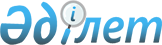 Солтүстік Қазақстан облысы Мағжан Жұмабаев ауданының 2013 жылғы 31 қаңтардағы № 28 "2013 жылы Солтүстік Қазақстан облысы Мағжан Жұмабаев 
ауданында қоғамдық жұмыстарды ұйымдастыру туралы" қаулысына өзгерістер енгізу туралы
					
			Күшін жойған
			
			
		
					Солтүстік Қазақстан облысы Мағжан Жұмабаев ауданы әкімдігінің 2013 жылғы 8 мамырдағы N 160 қаулысы. Солтүстік Қазақстан облысының Әділет департаментінде 2013 жылғы 30 мамырда N 2293 болып тіркелді. Күші жойылды (Солтүстік Қазақстан облысы Мағжан Жұмабаев ауданы мәслихатының 2014 жылғы 6 қаңтардағы N 10.1.5-7/9 хаты)      Ескерту. Күші жойылды (Солтүстік Қазақстан облысы Мағжан Жұмабаев ауданы мәслихатының 2014 жылғы 6 қаңтардағы N 10.1.5-7/9 хаты)

      «Нормативтік құқықтық актілер туралы» Қазақстан Республикасының 1998 жылғы 24 наурыздағы Заңының 21-бабына сәйкес Солтүстік Қазақстан облысы Мағжан Жұмабаев ауданының әкімдігі ҚАУЛЫ ЕТЕДІ:



      1. Солтүстік Қазақстан облысы Мағжан Жұмабаев ауданы әкімдігінің 2013 жылғы 31 қаңтардағы № 28 «2013 жылы Солтүстік Қазақстан облысы Мағжан Жұмабаев ауданында қоғамдық жұмыстарды ұйымдастыру туралы» (нормативтік құқықтық актілерді мемлекеттік тіркеу Тізілімінде № 2184 бойынша тіркелген, 2013 жылғы 22 ақпандадағы аудандык «Вести», «Мағжан жұлдызы» газеттерінде жарияланған) қаулысына келесі өзгерістер енгізілсін:



      6-тармақ жаңа редакциясында жариялансын: 

      «6. Қоғамдық қызметкерлердің жалақысы «2013-2015 жылдарға арналған республикалық бюджет туралы» Қазақстан Республикасының 2012 жылғы 23 қарашадағы Заңына сәйкес, ең төменгі жалақы көлемінде 1,5 орнатылсын. Қоғамдық жұмыстардың ұйымдастырылуын қаржыландыру жергілікті бюджет қаражатынан жүзеге асырылады.»;



      7-тармақ жаңа редакциясында жариялансын:

      «7. Қазақстан Республикасының заңнамасына сәйкес қоғамдық жұмыстардың шарттары аптасына 5 жұмыс күні екі демалыс күні (сенбі, жексенбі) сегіз сағаттық жұмыс күні, түскі үзіліс 1 сағат ұзақтығымен еңбек шарттарына қарай бекітіледі, жұмыс беруші мен қызметкер арасында жасалатын еңбек шарттарына сүйене отырып, еңбек шартымен қарастырылған, жұмыс уақытының икемді нысаны қолданылады. Жылдың суық мезгілінде ашық ауада немесе жабық жылытылмайтын бөлмелерде жұмыс істейтін, сонымен қатар, тиеу-түсіру жұмыстарында жұмыс істейтін қызметкерлерге жұмыс уақытына кіретін демалу және жылыну үшін арнайы үзіліс беріледі. Жұмыс беруші жұмысшылардың демалуы және жылынуы үшін бөлмені жабдықтауды қамтамасыз етуге міндетті.»;



      3-тармақ жойылсын. 



      2. Осы қаулы алғаш ресми жарияланған күннен кейін күнтізбелік он күн өткен соң қолданысқа енгізіледі.      Солтүстік Қазақстан облысы

      Мағжан Жұмабаев ауданының әкімі            В. Бубенко      «КЕЛІСІЛДІ»      Қазақстан Республикасы

      Әділет Министрлігі

      Солтүстік Қазақстан облысының

      Әділет департаменті

      Мағжан Жұмабаев ауданының

      әділет басқармасының бастығы               С.К. Есілбаев      «КЕЛІСІЛДІ»

      Қазақстан Республикасы

      Бас прокуратурасы

      Құқықтық статистика және 

      арнайы есепке алу жөніндегі Комитетінің

      Солтүстік Қазақстан облысы бойынша

      басқармасының бастығы әділет кеңесшісі     Ж.М. Ілияс      «КЕЛІСІЛДІ»

      Солтүстік Қазақстан облысы 

      Мағжан Жұмабаев атындағы 

      қорғаныс істері жөніндегі

      бөлімінің бастығы                          Д.М. Кеженев      «КЕЛІСІЛДІ»

      Солтүстік Қазақстан облысы

      Мағжан Жұмабаев ауданы бойынша

      салық басқармасы мемлекеттік

      мекемесінің бастығы                        А.Т. Кемелев      «КЕЛІСІЛДІ»

      Солтүстік Қазақстан облысы

      Мағжан Жұмабаев ауданының

      прокуроры                                  А.В. Трикачев      «КЕЛІСІЛДІ»

      Солтүстік Қазақстан облысы

      сот актілерін орындау жөніндегі

      департаментінің бастығы                    Р. А. Базылов      «КЕЛІСІЛДІ»

      Солтүстік Қазақстан облысының

      Мағжан Жұмабаев ауданы

      сотының төрағасы                           А.А. Смағұлов      «КЕЛІСІЛДІ»

      Солтүстік Қазақстан облысының 

      төтенше жағдайлар департаменті

      Мағжан Жұмабаев ауданының

      төтенше жағдайлар бөлімінің бастығы        Е.К. Баймышев      «КЕЛІСІЛДІ»

      Солтүстік Қазақстан облысының

      ішкі істер департаменті

      Мағжан Жұмабаев ауданының

      ішкі істер бөлімінің бастығы               М.Қ. Нұрпейісов
					© 2012. Қазақстан Республикасы Әділет министрлігінің «Қазақстан Республикасының Заңнама және құқықтық ақпарат институты» ШЖҚ РМК
				